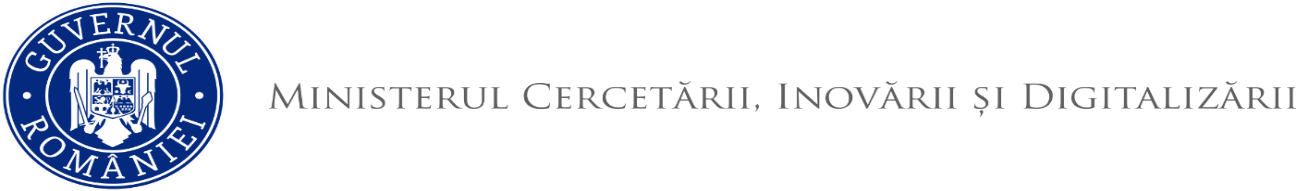   DIRECȚIA GENERALĂ ORGANISM INTERMEDIAR CERCETAREAnexa nr. 1CERERE privind înscrierea la concursSubsemnatul (a), ________________________________ fiul ( fiica) lui _______________ și al (a) __________________, născut (ă) la data de _____________ în localitatea _______________, județul / sectorul __________________ cetățenia __________________, posesor / posesoare al/a cărții de identitate seria ___________, nr. _________________, eliberată de __________________________ la data de  __________________, CNP _________________________________ cu domiciliul în localitatea _____________________, județul / sectorul _________________, strada ________________________________, nr. ___________, bloc ______________, etaj ______________, apartament ________________, vă rog să-mi aprobați cererea de înscriere la concursul organizat în perioada_______________ de către Ministerul Cercetării, Inovării și Digitalizării – Direcția Generală Organism Intermediar Cercetare, în vederea ocupării unui post vacant de * ______________________________________________(personal contractual în afara organigramei) din cadrul **________________________________________Am luat la cunoștință condițiile de selecție și participare la concurs.Sunt de acord cu prelucrarea informațiilor cu caracter personal, în conformitate cu prevederile legislației aplicabile domeniului de protecție a datelor cu caracter personal.Sunt de acord cu înregistrarea audio a probei interviu.SemnăturăDată* Se completează denumirea funcției conform anunțului.** se va completa structura menționată în Anunț, din care face parte postul.Ministerul Cercetării, Inovării și Digitalizării prelucrează datele cu character personal furnizate de dumneavoastră prin acest document în scopul desfășurării concursului pentru ocuparea posturilor vacante. Datele se prelucrează de Cercetării, Inovării și Digitalizării. Conform legislației aplicabile domeniului de protecție a datelor cu caracter personal.  Regulamentul (UE) 2016/679 privind protecția persoanelor fizice în ceea ce privește prelucrarea datelor cu caracter personal și privind libera circulație a acestor date și de abrogare a Directivei 95/46/CE (Regulamentul general privind protecția datelor RGPD), beneficiați de dreptul de acces, de intervenție asupra datelor, dreptul de a nu fi supus unei decizii individuale. Aveți dreptul să vă opuneți prelucrării datelor personale care vă privesc și să solicitați ștergerea datelor**. Pentru exercitarea acestor drepturi, vă puteți adresa cu o cerere scrisă, datată și semnată la Direcția Generală Organism Intermediar pentru Cercetare. De asemenea, vă este recunoscut dreptul de a vă adresa justiției.(** în cazul opoziției la prelucrarea datelor, persoana nu se mai poate înscrie la concursul pentru ocuparea posturilor vacante în vederea participării la concurs).